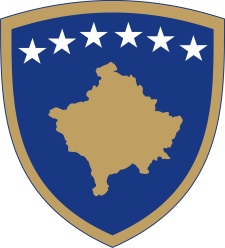 Republika e KosovësRepublika Kosova - Republic of KosovoQeveria - Vlada - Government                                  Br. 01/85              Datum: 20. 04.2016Na osnovu  člana  92 stav 4. i člana  93 stav  (4) Ustava Republike Kosovo, člana 4 Pravilnika br. 02/2011 o oblastima administrativnih odgovornosti Kancelarije Premijera i ministarstava, izmenjenog i dopunjenog  Pravilnikom br. 07/2011, i člana  19 Pravilnika o radu Vlade Republike Kosova  br. 09/2011, Vlada Republike Kosova je, na sednici održanoj 20. Aprila    2016 godine, donela:O D L U K UUsvajaju se izvodi zapisnika i transkripti sa 79, 80 i 81 sednice  VladeOdluka stupna na sngu danom potpisivanja Isa MUSTAFA      								___________________                                                                                                 Premijer Republike Kosovo   Dostavlja se:•	zamenicima Premijera •	svim ministarstvima  (ministrima )•	Generalnom sekretaru KPR-a  		 •	Arhivi VladeRepublika e KosovësRepublika Kosova - Republic of KosovoQeveria - Vlada - Government                                  Br. 02/85              Datum: 20. 04.2016Na osnovu  člana  92 stav 4. i člana  93 stav  (4) Ustava Republike Kosovo, člana 4 Pravilnika br. 02/2011 o oblastima administrativnih odgovornosti Kancelarije Premijera i ministarstava, izmenjenog i dopunjenog  Pravilnikom br. 07/2011, i člana  19 Pravilnika o radu Vlade Republike Kosova  br. 09/2011, Vlada Republike Kosova je, na sednici održanoj 20. Aprila    2016 godine, donela:O D L U K UUsvaja  se Nacrt zakona o  sprečavanju pranja novca i borbi protiv finansiranja terorizma.Obavezuje se genaralni sekretar Kancelarije premijera da Nacrt zakona iz tačke 1 ove odluke prosledi Skupštini Republike Kosova na razmatranje i usvajanje3.  Odluka stupa na snagu danom  potpisivanja.Isa MUSTAFA      								___________________                                                                                                 Premijer Republike Kosovo   Dostavlja se:zamenicima Premijera svim ministarstvima  (ministrima )Generalnom sekretaru KPR-a  		 Arhivi VladeRepublika e KosovësRepublika Kosova - Republic of KosovoQeveria - Vlada - Government                                  Br. 03/85              Datum: 20.04.2016Na osnovu  člana  92 stav 4. i člana  93 stav  (4) Ustava Republike Kosovo, člana 4 stav 2 Zakona br. 04/L-052 o medjunarodnim sporazumima člana 4 Pravilnika br. 02/2011 o oblastima administrativnih odgovornosti Kancelarije Premijera i ministarstava, izmenjenog i dopunjenog  Pravilnikom br. 07/2011, i člana  19 Pravilnika o radu Vlade Republike Kosova  br. 09/2011, Vlada Republike Kosova je, na sednici održanoj 20. Aprila    2016 godine, donela:O D L U K UUsvaja se u načelu Inicijativa za zaključivanje Sporazuma izmedju  Vlade  Republike Kosovo  i Vlade Republike Slovenije  o profitabilnom radu članova porodice članova diplomatskih misija ili na konzularnim  karijerskim  položajima.Obavezuje se Ministarstvo  spoljnih poslova   da vodi progoovre sa Vladom Republike Slovenije  u cilju finalizacije konačnog teksta sporazuma, u skladu sa važećim zakonodavstvom. Odluka stupa na snagu danom  potpisivanja.Isa MUSTAFA      								___________________                                                                                                 Premijer Republike Kosovo   Dostavlja se:zamenicima Premijera svim ministarstvima  (ministrima )Generalnom sekretaru KPR-a  		 Arhivi VladeRepublika e KosovësRepublika Kosova - Republic of KosovoQeveria - Vlada - Government                                  Br. 04/85              Datum: 20.04.2016Na osnovu  člana  92 stav 4. i člana  93 stav  (4) Ustava Republike Kosovo, člana 4 stav 2 Zakona br. 04/L-052 o medjunarodnim sporazumima, člana 4 Pravilnika br. 02/2011 o oblastima administrativnih odgovornosti Kancelarije Premijera i ministarstava, izmenjenog i dopunjenog  Pravilnikom br. 07/2011, i člana  19 Pravilnika o radu Vlade Republike Kosova  br. 09/2011, Vlada Republike Kosova je, na sednici održanoj 20. Aprila    2016 godine, donela:O D L U K UUsvaja se u načelu Inicijativa za zaključivanje Sporazuma izmedju  Vlade  Republike Kosovo  i Vlade Republike Austrije   o profitabilnom radu članova porodice članova diplomatskih misija ili na konzularnim  karijerskim  položajima.Obavezuje se Ministarstvo  spoljnih poslova   da vodi progoovre sa Vladom Republike Austrije u cilju finalizacije konačnog teksta sporazuma, u skladu sa važećim zakonodavstvom.Odluka stupa na snagu danom  potpisivanja.Isa MUSTAFA      								___________________                                                                                                 Premijer Republike Kosovo   Dostavlja se:zamenicima Premijera svim ministarstvima  (ministrima )Generalnom sekretaru KPR-a  		 Arhivi VladeRepublika e KosovësRepublika Kosova - Republic of KosovoQeveria - Vlada - Government                                  Br. 05/85              Datum: 20.04.2016Na osnovu  člana  92 stav 4. i člana  93 stav  (4) Ustava Republike Kosovo, člana 4 stav 2 Zakona br. 04/L-052 o medjunarodnim sporazumima, člana 4 Pravilnika br. 02/2011 o oblastima administrativnih odgovornosti Kancelarije Premijera i ministarstava, izmenjenog i dopunjenog  Pravilnikom br. 07/2011, i člana  19 i 50 Pravilnika o radu Vlade Republike Kosova  br. 09/2011, Vlada Republike Kosova je, na sednici održanoj 20. Aprila    2016 godine, donela:O D L U K UUsvaja se u načelu Inicijativa za zaključivanje Sporazuma izmedju  Vlade  Republike Kosovo  i Države Paname   o profitabilnom radu članova porodice članova diplomatskih misija ili na konzularnim  karijerskim  položajima.Obavezuje se Ministarstvo  spoljnih poslova   da vodi progoovre sa Državom Paname  u cilju finalizacije konačnog teksta sporazuma, u skladu sa važećim zakonodavstvom.Odluka stupa na snagu danom  potpisivanja.Isa MUSTAFA      								___________________                                                                                                 Premijer Republike Kosovo   Dostavlja se:zamenicima Premijera svim ministarstvima  (ministrima )Generalnom sekretaru KPR-a  		 Arhivi VladeRepublika e KosovësRepublika Kosova - Republic of KosovoQeveria - Vlada - Government                                  Br. 06/85              Datum: 20.04.2016Na osnovu  člana  92 stav 4. i člana  93 stav  (4) Ustava Republike Kosovo, člana 4 stav 2 Zakona br. 04/L-052 o medjunarodnim sporazumima, člana 4 Pravilnika br. 02/2011 o oblastima administrativnih odgovornosti Kancelarije Premijera i ministarstava, izmenjenog i dopunjenog  Pravilnikom br. 07/2011, i člana  19 Pravilnika o radu Vlade Republike Kosova  br. 09/2011, i nakon Odluke Borda Američke korporacije Izazovi Milenijuma(MCC), o izboru Kosova kao zemlje kandidata  za razvoj Kompaktnog programa pomoći, Vlada Republike Kosova je, na sednici održanoj 20. Aprila    2016 godine, donela:O D L U K UOsniva se  Kancelarija za Izazove Milenijuma  na Kosovu u okviru Kancelarije premijera Kancelarija će u početku imati koordinatora i glavnog ekonomistu.U cilju funkcionisanja Kancelarije za Izove Milenijuma  na Kosovu u okviru  Kancelarije premijera , izdvajaju se finansijska sredstva  u iznosu  od 25.000,00 evra , dok će  rebalansom  budžeta ovo pitanje  biti regulisano Zakonom o budžetu Republike Kosovo.Sredstva iz stava 3. ove odluke će biti izdvojena iz  Rezerve Vlade, podprogram nepredviđenih  trokova  pod  kodom 13100 i prebačena   Kancelariji premijera u kategoriji robe i usluga pod  kodom  10600.Obavezuje se Kancelarija premijera i Ministarstvo finansija da sprovedu ovu odluku.Obavezuje se Kancelarija premijera  da pripremi normativni  akt  o  dužnostima  i odgovornosti koje će ima  Kancelarija  za Izazove Milenijuma  na Kosovu .Odluka stupa na snagu danom potpisivanjaIsa MUSTAFA      								___________________                                                                                                 Premijer Republike Kosovo   Dostavlja se:zamenicima Premijera svim ministarstvima  (ministrima )Generalnom sekretaru KPR-a  		 Arhivi VladeRepublika e KosovësRepublika Kosova - Republic of KosovoQeveria - Vlada - Government                                  Br. 07/85              Datum: 20.04.2016Na osnovu  člana  92 stav 4. i člana  93 stav  (4) Ustava Republike Kosovo, člana 38.  Zakona br. 04/L-063 o železnici Kosova, člana 4 Pravilnika br. 02/2011 o oblastima administrativnih odgovornosti Kancelarije premijera i ministarstava, izmenjenog i dopunjenog  Pravilnikom br. 07/2011, i člana  19 Pravilnika o radu Vlade Republike Kosova  br. 09/2011, Vlada Republike Kosova je, na sednici održanoj 20. aprila 2016 godine, donela:                                                                              O D L U K UVlada Republike Kosovo predlaže Skupštini republike Kosova za predsedavajučeg i članove upravnog odbora regulatornog organa za železnice Kosova sledeće kandidate:Arsim Berisha , predsedavajući;Shkumbin Hyseni , član;Ilmi Ahmeti , član; Gezim Ćerimi , član. Obavezuju se generalni sekretar Kancelarije Premijera da odluku zajedno sa biografijama predloženih kandidata prosledi  na razmatranje i usvajanje u Skupštinu Republike Kosovo. Odluka stupa na snagu danom potpisivanjaIsa MUSTAFA      								___________________                                                                                                 Premijer Republike Kosovo   Dostavlja se:zamenicima Premijera svim ministarstvima  (ministrima )Generalnom sekretaru KPR-a  		 Arhivi VladeRepublika e KosovësRepublika Kosova - Republic of KosovoQeveria - Vlada - Government                                  Br. 08/85              Datum: 20.04.2016Na osnovu  člana  92 stav 4. i člana  93 stav  (4) Ustava Republike Kosovo, člana 12.  Zakona br. 04/L-226 o izmeni i dopuni zakona br. 03/L-229 o zaštiti konkurencije, člana 4 Pravilnika br. 02/2011 o oblastima administrativnih odgovornosti Kancelarije Premijera i ministarstava, izmenjenog i dopunjenog  Pravilnikom br. 07/2011, i člana  19 Pravilnika o radu Vlade Republike Kosova  br. 09/2011, Vlada Republike Kosova je, na sednici održanoj 20. aprila 2016 godine, donela:Menja se i dopunjuje odluka Vlade br.07/83 od 06.04.2016 o predlaganju članova Skupštini Republike Kosova predsednika i članova Kosovske komisije za konkurenciju tako da   glasi : tačka 1.4 odluke se preformuliše i g. Mehmet Balaži se zamenjuje sa g. Muhamedin Krasnićijem. Obavezuju se generalni sekretar Kancelarije Premijera da odluku zajedno sa biografijom  predloženog  kandidata prosledi  na razmatranje i usvajanje u Skupštinu Republike Kosovo. Odluka stupa na snagu na dan potpisivanja.Isa MUSTAFA      								___________________                                                                                                 Premijer Republike Kosovo   Dostavlja se:zamenicima Premijera svim ministarstvima  (ministrima )Generalnom sekretaru KPR-a  		 Arhivi Vlade